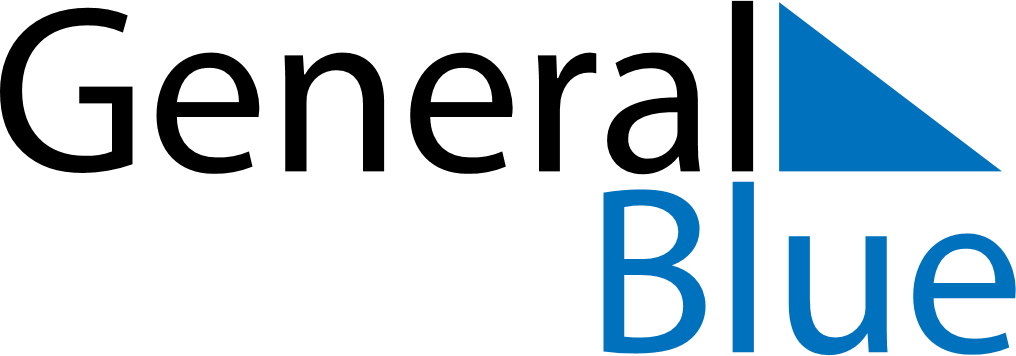 June 2024June 2024June 2024June 2024June 2024June 2024June 2024Miracema do Tocantins, Tocantins, BrazilMiracema do Tocantins, Tocantins, BrazilMiracema do Tocantins, Tocantins, BrazilMiracema do Tocantins, Tocantins, BrazilMiracema do Tocantins, Tocantins, BrazilMiracema do Tocantins, Tocantins, BrazilMiracema do Tocantins, Tocantins, BrazilSundayMondayMondayTuesdayWednesdayThursdayFridaySaturday1Sunrise: 6:23 AMSunset: 5:59 PMDaylight: 11 hours and 35 minutes.23345678Sunrise: 6:23 AMSunset: 5:59 PMDaylight: 11 hours and 35 minutes.Sunrise: 6:23 AMSunset: 5:59 PMDaylight: 11 hours and 35 minutes.Sunrise: 6:23 AMSunset: 5:59 PMDaylight: 11 hours and 35 minutes.Sunrise: 6:24 AMSunset: 5:59 PMDaylight: 11 hours and 35 minutes.Sunrise: 6:24 AMSunset: 5:59 PMDaylight: 11 hours and 35 minutes.Sunrise: 6:24 AMSunset: 5:59 PMDaylight: 11 hours and 35 minutes.Sunrise: 6:25 AMSunset: 5:59 PMDaylight: 11 hours and 34 minutes.Sunrise: 6:25 AMSunset: 6:00 PMDaylight: 11 hours and 34 minutes.910101112131415Sunrise: 6:25 AMSunset: 6:00 PMDaylight: 11 hours and 34 minutes.Sunrise: 6:25 AMSunset: 6:00 PMDaylight: 11 hours and 34 minutes.Sunrise: 6:25 AMSunset: 6:00 PMDaylight: 11 hours and 34 minutes.Sunrise: 6:26 AMSunset: 6:00 PMDaylight: 11 hours and 34 minutes.Sunrise: 6:26 AMSunset: 6:00 PMDaylight: 11 hours and 34 minutes.Sunrise: 6:26 AMSunset: 6:00 PMDaylight: 11 hours and 34 minutes.Sunrise: 6:26 AMSunset: 6:00 PMDaylight: 11 hours and 34 minutes.Sunrise: 6:27 AMSunset: 6:01 PMDaylight: 11 hours and 34 minutes.1617171819202122Sunrise: 6:27 AMSunset: 6:01 PMDaylight: 11 hours and 33 minutes.Sunrise: 6:27 AMSunset: 6:01 PMDaylight: 11 hours and 33 minutes.Sunrise: 6:27 AMSunset: 6:01 PMDaylight: 11 hours and 33 minutes.Sunrise: 6:27 AMSunset: 6:01 PMDaylight: 11 hours and 33 minutes.Sunrise: 6:28 AMSunset: 6:01 PMDaylight: 11 hours and 33 minutes.Sunrise: 6:28 AMSunset: 6:02 PMDaylight: 11 hours and 33 minutes.Sunrise: 6:28 AMSunset: 6:02 PMDaylight: 11 hours and 33 minutes.Sunrise: 6:28 AMSunset: 6:02 PMDaylight: 11 hours and 33 minutes.2324242526272829Sunrise: 6:28 AMSunset: 6:02 PMDaylight: 11 hours and 33 minutes.Sunrise: 6:29 AMSunset: 6:02 PMDaylight: 11 hours and 33 minutes.Sunrise: 6:29 AMSunset: 6:02 PMDaylight: 11 hours and 33 minutes.Sunrise: 6:29 AMSunset: 6:03 PMDaylight: 11 hours and 33 minutes.Sunrise: 6:29 AMSunset: 6:03 PMDaylight: 11 hours and 33 minutes.Sunrise: 6:29 AMSunset: 6:03 PMDaylight: 11 hours and 34 minutes.Sunrise: 6:29 AMSunset: 6:03 PMDaylight: 11 hours and 34 minutes.Sunrise: 6:29 AMSunset: 6:04 PMDaylight: 11 hours and 34 minutes.30Sunrise: 6:30 AMSunset: 6:04 PMDaylight: 11 hours and 34 minutes.